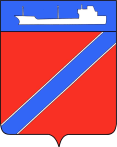 Совет Туапсинского городского поселенияТуапсинского районаР Е Ш Е Н И Еот __________ 2023 года                                                                 № _____город ТуапсеРассмотрев представление главы Туапсинского городского поселения   С.В. Бондаренко, в соответствии с положением о звании «Почетный гражданин города Туапсе», утвержденным решением Совета  Туапсинского городского поселения  от 15 декабря 2009 года «О порядке присвоения звания «Почетный гражданин города Туапсе» (в ред. от 22.06.2015 года № 40.1), Совет Туапсинского городского поселения Туапсинского района РЕШИЛ:1.Присвоить звание «Почетный гражданин города Туапсе» за большой вклад в экономическое, социальное и культурное развитие города Туапсе: -                                                                   -                                                                   -                                                                                                                            2. Контроль за выполнением настоящего решения возложить на комиссию по вопросам законности, правопорядка, правовой защиты граждан, вопросам местного самоуправления, взаимодействия с общественными объединениями, политическими партиями, развитию молодежной политики, культуры и спорта.3.Опубликовать настоящее решение в средствах  массовой информации и разместить на официальном сайте Совета Туапсинского городского поселения в информационно-телекоммуникационной сети «Интернет».	4. Настоящее решение вступает в силу со дня его принятия.Председатель СоветаТуапсинского городского поселения                                                                                      В.В. СтародубцевГлава Туапсинскогогородского поселения                                                                 С.В. БондаренкоО присвоении звания «Почетный гражданин города Туапсе»